Marszałek
Województwa Mazowieckiego
ul. Jagiellońska 26, 03-719 Warszawa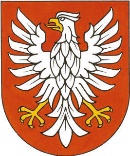 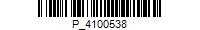 KP-TP-I.5040.8.2024.KPWarszawa, 14 czerwca 2024 rokuJednostki Samorządu Terytorialnego
Województwa Mazowieckiego
Dotyczy: XVIII edycji konkursu fotograficznego „Mazowsze bliskie sercu”Szanowni Państwo!Samorząd Województwa Mazowieckiego już po raz osiemnasty ogłasza konkurs fotograficzny „Mazowsze bliskie sercu”. Jest on skierowany do fotografów amatorów, fotografujących miejsca i wydarzenia na Mazowszu, które warto pokazać innym. Temat tegorocznej edycji konkursu to „Moje Mazowsze ...”, a prace można zgłaszać do 
15 lipca 2024 r. w czterech następujących kategoriach:Moje Mazowsze – industrialne;Moje Mazowsze – kulinarne;Moje Mazowsze – aktywne;Moje Mazowsze – magiczne.Spośród prac wykonanych i nadesłanych przez uczestników, Jury oceni i wybierze do 16 zwycięskich fotografii, które dodatkowo wezmą udział w głosowaniu internautów, w trakcie którego wybrany zostanie laureat Konkursu publiczności. Dla laureatów konkursu Samorząd Województwa Mazowieckiego zorganizuje weekendowe warsztaty fotograficzne, które zostaną przeprowadzone przy współpracy z Akademią Sztuk Pięknych w Warszawie.Zwracam się zatem do Państwa z prośbą o rozpropagowanie idei konkursu poprzez zamieszczenie załączonej informacji oraz regulaminu konkursu w miejscach dostępnych dla mieszkańców Mazowsza, jak również w administrowanych przez Państwa serwisach internetowych. Zasady i regulaminem konkursu dostępne są na stronie internetowej www.mazovia.pl w zakładce Konkursy.Chciałbym, aby udział w konkursie stanowił dla jego uczestników nie tylko wyzwanie artystyczne, ale także impuls do lepszego poznawania Mazowsza i jego walorów turystycznych szczególnie turystycznych. Niech każdy pokaże swoje Mazowsze, bliskie jego sercu.Z poważaniemMarszałek 
Województwa MazowieckiegoAdam Struzikpodpisano kwalifikowanym 
podpisem elektronicznymKlauzula informacyjna:Uprzejmie informujemy, że Administratorem danych osobowych jest Województwo Mazowieckie.Dane kontaktowe:Urząd Marszałkowski Województwa Mazowieckiego w Warszawie ul. Jagiellońska 26, 03-719 Warszawatel. (22) 5979100, e-mail: urzad_marszalkowski@mazovia.plePUAP: /umwm/espAdministrator wyznaczył inspektora ochrony danych, z którym można skontaktować się pod adresem e-mail: iod@mazovia.pl lub korespondencyjnie, na adres Urzędu, z dopiskiem „inspektor ochrony danych”.Pani/Pana dane osobowe:będą przetwarzane na podstawie interesu publicznego/sprawowanej władzy publicznej (art. 6 ust. 1 lit. e) RODO), co wynika z ustawy z dnia 5 czerwca 1998 r. o samorządzie województwa oraz ustawy z dnia 14 czerwca 1960 r. Kodeks postępowania administracyjnego, w celu prowadzenia korespondencji (w tym udzielenia odpowiedzi),mogą być udostępnione podmiotom uprawnionym na podstawie przepisów prawa oraz podmiotom świadczącym obsługę administracyjno-organizacyjną Urzędu,będą przechowywane nie dłużej, niż to wynika z przepisów o archiwizacji, dostępnych m.in. na stronie mazovia.pl, w zakładce „Polityka prywatności”.W granicach i na zasadach określonych w przepisach prawa przysługuje Pani/Panu:prawo żądania dostępu do swoich danych osobowych, żądania ich sprostowania, żądania ich usunięcia oraz żądania ograniczenia ich przetwarzania;wniesienia sprzeciwu wobec przetwarzania, z przyczyn związanych z Pani/Pana szczególną sytuacją;wniesienia skargi do organu nadzorczego, którym jest Prezes Urzędu Ochrony Danych Osobowych na adres: ul. Stawki 2, 00-193 Warszawa.Podanie danych osobowych jest dobrowolne, jednak ich niepodanie może się wiązać z brakiem możliwości kontaktu.